§214.  Enforcement1.   The superintendent may, through the Attorney General of this State, invoke the aid of the Superior Court through proceedings instituted in any county of this State to enforce any lawful order made or action taken by the superintendent. In such proceedings, the Superior Court may make such orders, either preliminary or final, as it considers proper under the facts established before it.[RR 2021, c. 1, Pt. B, §159 (COR).]2.   If the superintendent has reason to believe that any person has violated any provision of this Title, or of other law as applicable to insurance operations, for which criminal prosecution is provided and would be in order, the superintendent shall give the information relative thereto to the Attorney General. The Attorney General shall promptly institute such action or proceedings, including, but not limited to, actions or proceedings to seek restitution, against that person as in the Attorney General's opinion the information may require or justify.[PL 2003, c. 310, §1 (AMD).]3.   The Attorney General upon request of the superintendent is authorized to proceed in the courts of any other state or in any federal court or agency to enforce an order or decision of any court proceeding or in any administrative proceeding before the superintendent.[PL 1973, c. 585, §12 (AMD).]SECTION HISTORYPL 1969, c. 132, §1 (NEW). PL 1973, c. 585, §12 (AMD). PL 2003, c. 310, §1 (AMD). RR 2021, c. 1, Pt. B, §159 (COR). The State of Maine claims a copyright in its codified statutes. If you intend to republish this material, we require that you include the following disclaimer in your publication:All copyrights and other rights to statutory text are reserved by the State of Maine. The text included in this publication reflects changes made through the First Regular and First Special Session of the 131st Maine Legislature and is current through November 1. 2023
                    . The text is subject to change without notice. It is a version that has not been officially certified by the Secretary of State. Refer to the Maine Revised Statutes Annotated and supplements for certified text.
                The Office of the Revisor of Statutes also requests that you send us one copy of any statutory publication you may produce. Our goal is not to restrict publishing activity, but to keep track of who is publishing what, to identify any needless duplication and to preserve the State's copyright rights.PLEASE NOTE: The Revisor's Office cannot perform research for or provide legal advice or interpretation of Maine law to the public. If you need legal assistance, please contact a qualified attorney.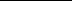 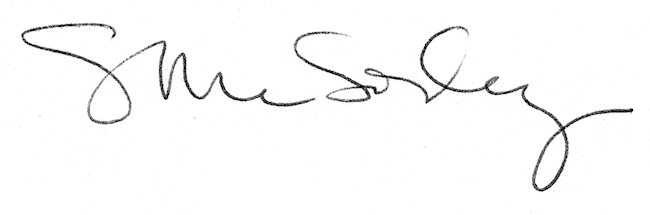 